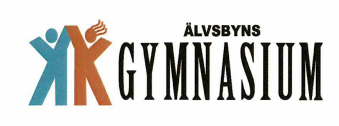 INRIKTNINGARGYMNASIEGEMENSAMMAÄMNEN1150 poängPROGRAMGEMENSAMMAÄMNEN450 poängGYMNASIEARBETE 100 poängINDIVIDUELLT VAL 200 poängEngelska 5100 pBiologi 1100 pPrograminriktatElever väljer kurserEngelska 6100 pFysik 1150 pfrån skolans utbudHistoria 1b100 pKemi 1100 pIdrott & hälsa 1100 pModerna språk100 pMatematik 1c100 pMatematik 2c100 pMatematik 3c100 pReligionskunskap 150 pSamhällskunskap 1b100 pSvenska 1 eller:Svenska som andra språk100 pSvenska 2 eller:Svenska som andra språk100 pSvenska 3 eller:Svenska som andra språk100 pNATURVETENSKAP & SAMHÄLLE600 poängNATURVETENSKAP 600 poängBiologi 2100 pBiologi 2100 pGeografi 1100 pFysik 2100 pSamhällskunskap 2100 pKemi 2 100 pMiljö & energikunskap100 pMatematik 4100 pNaturvetenskaplig spec100 pBioteknik100 pMatematik 4100 pNaturvetenskaplig spec100 p